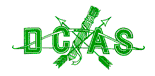 Devon and Cornwall Archery Society County SquadSenior County Squad 2018/2019Squad sessions will be hosted during the indoor season 2018/2019 at several venues around Devon and Cornwall.If you wish to be considered for a place on the DCAS squad sessions and haven’t already been offered a place or completed a selection form in 2018, you must complete and submit the attached form and return to the Team Manager.Please include your best scores (up to 4) shot in competition during 2018.Spaces will be offered to archers in the following order:Archers who were selected for the county team for September IntercountiesArchers who were selected only for the county team for June National IntercountiesArchers who submitted scores but were unsuccessful on making the teamArchers who are potential team members for next year There will be a charge for each session to cover the costs.By sending in your scores to the team manager you are confirming that you are a member of an Archery Club that is affiliated to DCAS or are affiliated to DCAS as an individual. Devon and Cornwall Archery Society County SquadSquad Selection Form 2018/2019Submitted ScoresSigned  		Date 	Data protection: By submitting this form you consent to your details being used by the team manager / DCAS committee for team selection and any other squad activities. They will be kept on file for a period of 3 years. Your email address will be visible to others on group emails unless you specify otherwise. To be returned to:Estelle Edwick, 22 Papaver Close, Fremington, Barnstaple, Devon. EX31 3FQteammanager@DCAS.org.uk					Tel 07769 696633SurnameForenameTitleAddressMale/FemaleBow TypeArchery GB No.PostCodeClubTel – HomeMobilee-mailDate of BirthDate ShotEventRoundScoreOffice UseOffice useDate receivedDate acknowledgedResult